                      PROPOSIÇÕES 06- Pres. João Pedro F.F. Pazuch                                                        Ver.João Batista Ferreira                                                                                        Ver. Clóvis Pereira dos Santos                                                        Ver.Fabio Porto Martins                                                        Ver. Jairo Martins Garcias                          INDICAÇÃO – 01/2021 Indico ao Excelentíssimo Senhor Prefeito Municipal que seja realizado um estudo de prédios abandonados e terrenos baldios de propriedade do município, para a realização de leilão.                                                MENSAGEM JUSTIFICATIVA:                Senhor Presidente;                Senhores Vereadores:Os terrenos baldios e prédios abandonados causam despesas ao município e desvalorização de imóveis próximos. Trazem insegurança a população, pois na maioria das vezes estes locais acabam sendo habitados por usuários de drogas, contrariam também as políticas de saúde pública gerando a proliferação de animais peçonhentos e transmissores de doenças. Assim indico que seja realizado o estudo de viabilidade da realização de leilão destes bens e que o valor seja revertido a infraestrutura para os munícipes.                                                            Atenciosamente,                                          Bom Retiro do Sul, 19 de janeiro de 2021.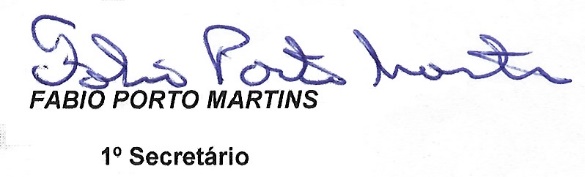 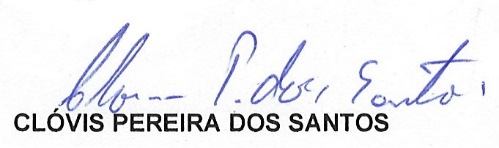 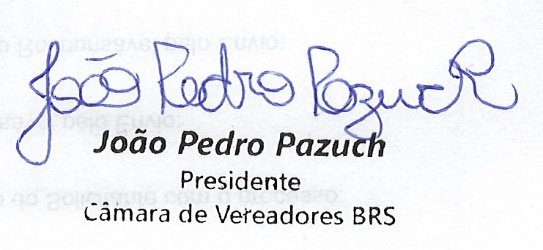 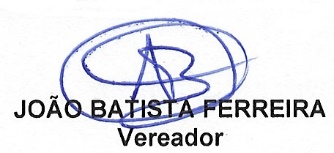 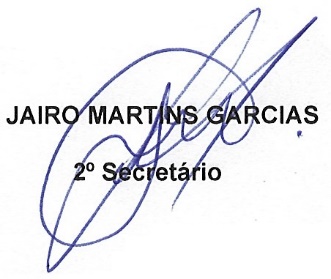 